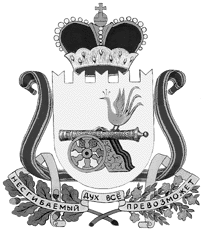 администрация муниципального образования«Вяземский район» смоленской областиПОСТАНОВЛЕНИЕот 19.01.2021 № 49В соответствии со статьёй 179 Бюджетного кодекса Российской Федерации, постановлением Администрации муниципального образования «Вяземский район» Смоленской области от 11.11.2016 № 1810                                     «Об утверждении Порядка принятия решения о разработке муниципальных программ, их формирования и реализации и Порядка проведения оценки эффективности реализации муниципальных программ»Администрация муниципального образования «Вяземский район» Смоленской области постановляет:1. Внести в муниципальную программу «Развитие физической культуры, спорта и молодежной политики в Вяземском городском поселении Вяземского района Смоленской области», утвержденную постановлением Администрации муниципального образования «Вяземский район» Смоленской области                         от 31.12.2014 № 2049 (в редакции постановлений Администрации муниципального образования «Вяземский район» Смоленской области                      от 04.08.2015 № 1379, от 10.08.2015 № 1412, от 09.09.2015 № 1646,                              от 25.11.2015  № 2235, от 18.12.2015 № 2360, от 31.03.2016 № 438, от 17.06.2016 № 858,  от 13.07.2016 № 1056, от  12.12.2016 № 1999,  от 23.12.2016 № 2237,                                 от 30.03.2017 № 606, от 05.05.2017 № 879, от 04.07.2017 № 1432, от 20.10.2017 № 2140, от 27.12.2017 № 2653, от 16.03.2018 № 474, от 28.09.2018 № 1863,                    от 30.11.2018 № 2241, от 04.03.2019 № 403, от 30.12.2019 № 2136, от 24.03.2020 № 434), следующие изменения:1.1. В паспорте муниципальной программы «Развитие физической культуры, спорта и молодежной политики в Вяземском городском поселении Вяземского района Смоленской области»1.1.1. позицию «Объемы ассигнований муниципальной программы                     (по годам реализации и в разрезе источников финансирования)» изложить в следующей редакции:1.1.2. Раздел 3. Обоснование ресурсного обеспечения муниципальной программы изложить в следующей редакции:«3. Обоснование ресурсного обеспечения муниципальной программыФинансирование программы производится в порядке, установленном для исполнения местного бюджета. Общий объем финансирования программы – 50 848 569,40 рублей. Программа финансируется за счет бюджета Вяземского городского поселения,  в том числе в 2015 году – 949 900,00 рублей;в 2016 году – 764 575,00 рублей;в 2017 году – 590 000,00 рублей;в 2018 году – 833 788,40 рублей;в 2019 году – 1 104 000,00 рублей;в 2020 году – 17 870 306,00 рублей;в 2021 году – 14 368 000,00 рублей;в 2022 году – 14 368 000,00 рублей.Объемы финансирования мероприятий программы подлежат ежегодному уточнению с учетом норм бюджета на соответствующий финансовый год, предусматривающих средства на реализацию программы.».1.2. В подпрограмме «Организация проведения муниципальных  официальных физкультурно-спортивных мероприятий для населения  Вяземского городского поселения Вяземского района Смоленской области»:1.2.1. В паспорте позицию «Объемы ассигнований муниципальной программы (по годам реализации и в разрезе источников финансирования)» изложить в следующей редакции:1.2.2. Раздел 4. Обоснование ресурсного обеспечения подпрограммы изложить в следующей редакции:«4. Обоснование ресурсного обеспечения подпрограммыОбщий объем финансирования подпрограммы составляет 5 638 722,85 рублей. Подпрограмма финансируется за счет средств бюджета Вяземского городского поселения Вяземского района Смоленской области, в том числе по годам:2015 год -  750 000,00 рублей;2016 год -  200 000,00 рублей;2017 год -  404 163,65 рублей;2018 год – 621 209,20 рублей;2019 год – 911 750,00 рублей;2020 год – 741 600,00 рублей;2021 год –1 005 000,00 рублей;2022 год –1 005 000,00 рублей.»1.3. В подпрограмме «Молодежь Вяземского городского поселения»: 1.3.1. В паспорте позицию «Объемы ассигнований муниципальной программы (по годам реализации и в разрезе источников финансирования)» изложить в следующей редакции:1.3.2. Раздел 4. Обоснование ресурсного обеспечения подпрограммы изложить в следующей редакции:«4. Обоснование ресурсного обеспечения подпрограммыОбщий объем финансирования программы составляет 2 259 440,55 рублей. Подпрограмма финансируется за счет средств бюджета Вяземского городского поселения Вяземского района Смоленской области, в том числе по годам:2015 год – 199 900,00 рублей;2016 год – 564 575 ,00 рублей;2017 год – 185 836,35 рублей;2018 год – 212 579,20 рублей;2019 год – 192 250,00 рублей;2020 год – 178 300,00 рублей;2021 год – 363 000,00 рублей;2022 год - 363 000,00 рублей.».1.4. В подпрограмме «Развитие физической культуры и массового спорта»: 1.4.1. В паспорте позицию «Объемы ассигнований муниципальной программы (по годам реализации и в разрезе источников финансирования)» изложить в следующей редакции:1.4.2. Раздел 4. Обоснование ресурсного обеспечения подпрограммы изложить в следующей редакции:«4. Обоснование ресурсного обеспечения подпрограммыОбщий объем финансирования подпрограммы составляет – 42 950 406,00 рублей. Подпрограмма финансируется за счет средств бюджета Вяземского городского поселения Вяземского района Смоленской области, в том числе по годам:2020 год – 16 950 406 рублей;2021 год – 13 000 000,00 рублей;2022 год - 13 000 000,00 рублей.».2. Опубликовать настоящее постановление в газете «Мой город-Вязьма»  и разместить на официальном сайте Администрации муниципального образования «Вяземский район» Смоленской области.3. Контроль за исполнением данного постановления возложить на    заместителя Главы муниципального образования «Вяземский район» Смоленской области Вавилову С.Б.Глава  муниципального образования		     «Вяземский район» Смоленской области                                         И.В. ДемидоваПлан реализации муниципальной программы «Развитие физической культуры, спорта и молодежной политикив Вяземском городском поселении Вяземского района Смоленской области» на 2020 и плановый период 2021 - 2022 годыО внесении изменений в муниципальную программу «Развитие физической культуры, спорта и молодежной политики в   Вяземском городском поселении Вяземского района Смоленской области» Объемы ассигнований муниципальной программы (по годам реализации и в разрезе источников финансирования)Общий объем финансирования программы  – 50 848 569,40 рублей. Программа финансируется за счет бюджета Вяземского городского поселения в том числе в 2015 году – 949 900,00 рублей;в 2016 году – 764 575,00 рублей;в 2017 году – 590 000,00 рублей;в 2018 году – 833 788,40 рублей;в 2019 году – 1 104 000,00 рублей;в 2020 году – 17 870 306,00 рублей;в 2021 году – 14 368 000,00 рублей;в 2022 году – 14 368 000,00 рублейОбъемы ассигнований подпрограммы (по годам реализации и в разрезе источников финансирования)Общий объем финансирования подпрограммы составляет 5 638 722,85 рублей. Подпрограмма финансируется за счет средств бюджета Вяземского городского поселения Вяземского района Смоленской области, в том числе по годам:2015 год -  750 000,00 рублей;2016 год -  200 000,00 рублей;2017 год -  404 163,65 рублей;2018 год – 621 209,20 рублей;2019 год – 911 750,00 рублей;2020 год – 741 600,00 рублей;2021 год –1 005 000,00 рублей;2022 год –1 005 000,00 рублей.Объемы ассигнований подпрограммы (по годам реализации и в разрезе источников финансирования)Общий объем финансирования программы составляет 2 259 440,55 рублей. Подпрограмма финансируется за счет средств бюджета Вяземского городского поселения Вяземского района Смоленской области, в том числе по годам:2015 год – 199 900,00 рублей;2016 год – 564 575 ,00 рублей;2017 год – 185 836,35 рублей;2018 год – 212 579,20 рублей;2019 год – 192 250,00 рублей;2020 год – 178 300,00 рублей;2021 год – 363 000,00 рублей;2022 год - 363 000,00 рублейОбъемы ассигнований подпрограммы (по годам реализации и в разрезе источников финансирования)Общий объем финансирования подпрограммы составляет –                           42 950 406,00 рублей. Подпрограмма финансируется за счет средств бюджета Вяземского городского поселения Вяземского района Смоленской области, в том числе по годам:2020 год – 16 950 406,00 рублей;2021 год – 13 000 000,00 рублей;2022 год - 13 000 000,00 рублейПриложениек муниципальной программе «Развитие физической культуры, спорта и молодежной политики  в Вяземском городском поселении Вяземского района Смоленской области»                      (в редакции постановлений Администрации муниципального образования «Вяземский район» Смоленской области                 от 04.08.2015 № 1379,        от 10.08.2015 № 1412, от 25.11.2015 № 2235, от 09.09.2015 № 1646, от 18.12.2015 № 2360,                       от 31.03.2016  № 438,  от 12.12.2016 № 1999, от 23.12.2016            № 2237 от 30.03.2017 № 606, от 05.05.2017 № 879,                         от 04.07.2017 № 1432, от 20.10.2017 № 2140, от 27.12.2017            № 2653, от 16.03.2018 № 474, от 28.09.2018 № 1863,                      от 30.11.2018 № 2241. от 04.03.2019 № 403, от 30.12.2019             № 2136,  от 24.03.2020 № 434, от 19.01.2021 № 49)НаименованиеИсполнитель мероприятияИсточник финансового обеспечения Объем средств на реализацию муниципальной программы на отчетный год и плановый период, рублейОбъем средств на реализацию муниципальной программы на отчетный год и плановый период, рублейОбъем средств на реализацию муниципальной программы на отчетный год и плановый период, рублейОбъем средств на реализацию муниципальной программы на отчетный год и плановый период, рублейОбъем средств на реализацию муниципальной программы на отчетный год и плановый период, рублейПланируемое значение показателя на реализацию муниципальной программы на отчетный год и плановый периодПланируемое значение показателя на реализацию муниципальной программы на отчетный год и плановый периодПланируемое значение показателя на реализацию муниципальной программы на отчетный год и плановый периодПланируемое значение показателя на реализацию муниципальной программы на отчетный год и плановый периодНаименованиеИсполнитель мероприятияИсточник финансового обеспечения всеговсего2020202120222020202120222022Подпрограмма «Молодежь Вяземского городского поселения»Подпрограмма «Молодежь Вяземского городского поселения»Подпрограмма «Молодежь Вяземского городского поселения»Подпрограмма «Молодежь Вяземского городского поселения»Подпрограмма «Молодежь Вяземского городского поселения»Подпрограмма «Молодежь Вяземского городского поселения»Подпрограмма «Молодежь Вяземского городского поселения»Подпрограмма «Молодежь Вяземского городского поселения»Подпрограмма «Молодежь Вяземского городского поселения»Подпрограмма «Молодежь Вяземского городского поселения»Подпрограмма «Молодежь Вяземского городского поселения»Подпрограмма «Молодежь Вяземского городского поселения»Цель программы – создание стартовых условий для развития инновационного потенциала молодежи и последующего включения ее в процессы общественно-политического, социально-экономического и культурного преобразования муниципального образования «Вяземский район» Смоленской области. Цель программы – создание стартовых условий для развития инновационного потенциала молодежи и последующего включения ее в процессы общественно-политического, социально-экономического и культурного преобразования муниципального образования «Вяземский район» Смоленской области. Цель программы – создание стартовых условий для развития инновационного потенциала молодежи и последующего включения ее в процессы общественно-политического, социально-экономического и культурного преобразования муниципального образования «Вяземский район» Смоленской области. Цель программы – создание стартовых условий для развития инновационного потенциала молодежи и последующего включения ее в процессы общественно-политического, социально-экономического и культурного преобразования муниципального образования «Вяземский район» Смоленской области. Цель программы – создание стартовых условий для развития инновационного потенциала молодежи и последующего включения ее в процессы общественно-политического, социально-экономического и культурного преобразования муниципального образования «Вяземский район» Смоленской области. Цель программы – создание стартовых условий для развития инновационного потенциала молодежи и последующего включения ее в процессы общественно-политического, социально-экономического и культурного преобразования муниципального образования «Вяземский район» Смоленской области. Цель программы – создание стартовых условий для развития инновационного потенциала молодежи и последующего включения ее в процессы общественно-политического, социально-экономического и культурного преобразования муниципального образования «Вяземский район» Смоленской области. Цель программы – создание стартовых условий для развития инновационного потенциала молодежи и последующего включения ее в процессы общественно-политического, социально-экономического и культурного преобразования муниципального образования «Вяземский район» Смоленской области. Цель программы – создание стартовых условий для развития инновационного потенциала молодежи и последующего включения ее в процессы общественно-политического, социально-экономического и культурного преобразования муниципального образования «Вяземский район» Смоленской области. Цель программы – создание стартовых условий для развития инновационного потенциала молодежи и последующего включения ее в процессы общественно-политического, социально-экономического и культурного преобразования муниципального образования «Вяземский район» Смоленской области. Цель программы – создание стартовых условий для развития инновационного потенциала молодежи и последующего включения ее в процессы общественно-политического, социально-экономического и культурного преобразования муниципального образования «Вяземский район» Смоленской области. Цель программы – создание стартовых условий для развития инновационного потенциала молодежи и последующего включения ее в процессы общественно-политического, социально-экономического и культурного преобразования муниципального образования «Вяземский район» Смоленской области. Основное мероприятие. Совершенствование системы патриотического воспитания молодежиОсновное мероприятие. Совершенствование системы патриотического воспитания молодежиОсновное мероприятие. Совершенствование системы патриотического воспитания молодежиОсновное мероприятие. Совершенствование системы патриотического воспитания молодежиОсновное мероприятие. Совершенствование системы патриотического воспитания молодежиОсновное мероприятие. Совершенствование системы патриотического воспитания молодежиОсновное мероприятие. Совершенствование системы патриотического воспитания молодежиОсновное мероприятие. Совершенствование системы патриотического воспитания молодежиОсновное мероприятие. Совершенствование системы патриотического воспитания молодежиОсновное мероприятие. Совершенствование системы патриотического воспитания молодежиОсновное мероприятие. Совершенствование системы патриотического воспитания молодежиОсновное мероприятие. Совершенствование системы патриотического воспитания молодежиПоказатель 1. Количество проведенных молодежных мероприятий и акцийххххххх17181919Показатель 2. Численность молодых людей, информированных о потенциальных возможностях их развития, трудоустройстваххххххх1160117011801180Показатель 3. Численность молодежи и детей – участников молодежных и детских общественных объединенийххххххх1190120012101210Мероприятие 1 Реализация мероприятий по воспитанию молодежи, проживающей на территории г. Вязьма для детей и молодежи,  в том числе:Комитет по культуре, спорту и туризмуБюджет Вяземского городского поселения904 300,00904 300,00178 300,00363 000,00363 000,00ххХХ- Проведение городской спартакиады среди молодых людей допризывного и призывного возрастаКомитет по культуре, спорту и туризмуБюджет Вяземского городского поселения80 000,0080 000,00-40 000,0040 000,00хххх- Изготовление социальных плакатов направленных на пропаганду здорового образа жизниКомитет по культуре, спорту и туризмуБюджет Вяземского городского поселения85 000,0085 000,0015 000,0035 000,0035 000,00хххх- Организация и проведение молодежного фестиваля красок «Холли фестиваль», посвященного Дню РоссииКомитет по культуре, спорту и туризмуБюджет Вяземского городского поселения70 000,0070 000,00-35 000,0035 000,00хххх- Приобретение георгиевской ленты, ленты триколор, флажков триколор, шаров, наградной атрибутики, футболок  для проведения молодежных патриотических акций в рамках реализации плана мероприятий Союза городов воинской славыКомитет по культуре, спорту и туризмуБюджет Вяземского городского поселения120 000,00120 000,0030 000,0045 000,0045 000,00хххх- Проведение торжественного захоронения останков бойцов и командиров Красной Армии, погибших на территории Вяземского района во время боев 1941-1943 гг. и обнаруженных бойцами Вяземского районного поискового отряда «Долг» во время районной Вахты ПамятиКомитет по культуре, спорту и туризмуБюджет Вяземского городского поселения150  000,00150  000,00-75 000,0075 000,00хххх- Организация и проведение Фестиваля среди школьных команд «КВН по-Вяземски»Комитет по культуре, спорту и туризмуБюджет Вяземского городского поселения60 000,0060 000,00-30 000,0030 000,00хххх- Организация и проведение Районного Слёта  регионального отделения Всероссийского детско-юношеского военно-патриотического общественного движения «ЮНАРМИЯ»Комитет по культуре, спорту и туризмуБюджет Вяземского городского поселения60 000,0060 000,00-30 000,0030 000,00хххх- Организация и проведение Молодежного форума «Молодежь за жизнь»Комитет по культуре, спорту и туризмуБюджет Вяземского городского поселения30 000,0030 000,00-15 000,0015 000,00хххх- Организация и проведение творческого конкурса «Студенческая весна»Комитет по культуре, спорту и туризмуБюджет Вяземского городского поселения40 000,0040 000,00-20 000,0020 000,00хххх- Участие делегации молодёжи Вяземского городского поселения в областных, межобластных и всероссийских  молодёжных мероприятиях патриотической направленностиКомитет по культуре, спорту и туризмуБюджет Вяземского городского поселения209 300,00209 300,00133 300,0038 000,0038 000,00ххххИтого по подпрограмме 904 300,00904 300,00178 300,00363 000,00363 000,00ххххПодпрограмма «Организация проведения муниципальных  официальных физкультурно-спортивных мероприятий для населения  Вяземского городского поселения Вяземского района Смоленской области»Подпрограмма «Организация проведения муниципальных  официальных физкультурно-спортивных мероприятий для населения  Вяземского городского поселения Вяземского района Смоленской области»Подпрограмма «Организация проведения муниципальных  официальных физкультурно-спортивных мероприятий для населения  Вяземского городского поселения Вяземского района Смоленской области»Подпрограмма «Организация проведения муниципальных  официальных физкультурно-спортивных мероприятий для населения  Вяземского городского поселения Вяземского района Смоленской области»Подпрограмма «Организация проведения муниципальных  официальных физкультурно-спортивных мероприятий для населения  Вяземского городского поселения Вяземского района Смоленской области»Подпрограмма «Организация проведения муниципальных  официальных физкультурно-спортивных мероприятий для населения  Вяземского городского поселения Вяземского района Смоленской области»Подпрограмма «Организация проведения муниципальных  официальных физкультурно-спортивных мероприятий для населения  Вяземского городского поселения Вяземского района Смоленской области»Подпрограмма «Организация проведения муниципальных  официальных физкультурно-спортивных мероприятий для населения  Вяземского городского поселения Вяземского района Смоленской области»Подпрограмма «Организация проведения муниципальных  официальных физкультурно-спортивных мероприятий для населения  Вяземского городского поселения Вяземского района Смоленской области»Подпрограмма «Организация проведения муниципальных  официальных физкультурно-спортивных мероприятий для населения  Вяземского городского поселения Вяземского района Смоленской области»Подпрограмма «Организация проведения муниципальных  официальных физкультурно-спортивных мероприятий для населения  Вяземского городского поселения Вяземского района Смоленской области»Подпрограмма «Организация проведения муниципальных  официальных физкультурно-спортивных мероприятий для населения  Вяземского городского поселения Вяземского района Смоленской области»Цель: Проведение физкультурно-спортивных мероприятий, привлечение населения к регулярным занятиям массовой физической культурой и спортом, обеспечение эффективности подготовки сборных спортивных команд Цель: Проведение физкультурно-спортивных мероприятий, привлечение населения к регулярным занятиям массовой физической культурой и спортом, обеспечение эффективности подготовки сборных спортивных команд Цель: Проведение физкультурно-спортивных мероприятий, привлечение населения к регулярным занятиям массовой физической культурой и спортом, обеспечение эффективности подготовки сборных спортивных команд Цель: Проведение физкультурно-спортивных мероприятий, привлечение населения к регулярным занятиям массовой физической культурой и спортом, обеспечение эффективности подготовки сборных спортивных команд Цель: Проведение физкультурно-спортивных мероприятий, привлечение населения к регулярным занятиям массовой физической культурой и спортом, обеспечение эффективности подготовки сборных спортивных команд Цель: Проведение физкультурно-спортивных мероприятий, привлечение населения к регулярным занятиям массовой физической культурой и спортом, обеспечение эффективности подготовки сборных спортивных команд Цель: Проведение физкультурно-спортивных мероприятий, привлечение населения к регулярным занятиям массовой физической культурой и спортом, обеспечение эффективности подготовки сборных спортивных команд Цель: Проведение физкультурно-спортивных мероприятий, привлечение населения к регулярным занятиям массовой физической культурой и спортом, обеспечение эффективности подготовки сборных спортивных команд Цель: Проведение физкультурно-спортивных мероприятий, привлечение населения к регулярным занятиям массовой физической культурой и спортом, обеспечение эффективности подготовки сборных спортивных команд Цель: Проведение физкультурно-спортивных мероприятий, привлечение населения к регулярным занятиям массовой физической культурой и спортом, обеспечение эффективности подготовки сборных спортивных команд Цель: Проведение физкультурно-спортивных мероприятий, привлечение населения к регулярным занятиям массовой физической культурой и спортом, обеспечение эффективности подготовки сборных спортивных команд Цель: Проведение физкультурно-спортивных мероприятий, привлечение населения к регулярным занятиям массовой физической культурой и спортом, обеспечение эффективности подготовки сборных спортивных команд Основное мероприятие 1. Вовлечение жителей Вяземского городского поселения Вяземского района в систематические занятия физической культурой и спортомОсновное мероприятие 1. Вовлечение жителей Вяземского городского поселения Вяземского района в систематические занятия физической культурой и спортомОсновное мероприятие 1. Вовлечение жителей Вяземского городского поселения Вяземского района в систематические занятия физической культурой и спортомОсновное мероприятие 1. Вовлечение жителей Вяземского городского поселения Вяземского района в систематические занятия физической культурой и спортомОсновное мероприятие 1. Вовлечение жителей Вяземского городского поселения Вяземского района в систематические занятия физической культурой и спортомОсновное мероприятие 1. Вовлечение жителей Вяземского городского поселения Вяземского района в систематические занятия физической культурой и спортомОсновное мероприятие 1. Вовлечение жителей Вяземского городского поселения Вяземского района в систематические занятия физической культурой и спортомОсновное мероприятие 1. Вовлечение жителей Вяземского городского поселения Вяземского района в систематические занятия физической культурой и спортомОсновное мероприятие 1. Вовлечение жителей Вяземского городского поселения Вяземского района в систематические занятия физической культурой и спортомОсновное мероприятие 1. Вовлечение жителей Вяземского городского поселения Вяземского района в систематические занятия физической культурой и спортомОсновное мероприятие 1. Вовлечение жителей Вяземского городского поселения Вяземского района в систематические занятия физической культурой и спортомОсновное мероприятие 1. Вовлечение жителей Вяземского городского поселения Вяземского района в систематические занятия физической культурой и спортомПоказатель. Количество проведенных спортивных мероприятийххххххх18191920Мероприятие 1. Расходы на проведение физкультурно-спортивных мероприятийКомитет по культуре, спорту и туризмуБюджет Вяземского городского поселения2 751 600,002 751 600,00741 600,001 005 000,00 1 005 000,00хххх-Шахматный турнир, посвященный Дню защитника ОтечестваКомитет по культуре, спорту и туризмуБюджет Вяземского городского поселения10 000,0010 000,00-5 000,005 000,00хххх-Шахматный турнир, посвященный 77-й годовщине освобождения г. Вязьмы от немецко-фашистских захватчиковКомитет по культуре, спорту и туризмуБюджет Вяземского городского поселения46 778,3046 778,3012 778,3017 000,0017 000,00хххх-Юношеский турнир по вольной борьбеКомитет по культуре, спорту и туризмуБюджет Вяземского городского поселения80 000,0080 000,00-40 000,0040 000,00хххх-Турнир по боксу на приз Главы муниципального образования Вяземского городского поселенияКомитет по культуре, спорту и туризмуБюджет Вяземского городского поселения80 000,0080 000,00-40 000,0040 000,00хххх-Всероссийские массовые соревнования «Лыжня России»Комитет по культуре, спорту и туризмуБюджет Вяземского городского поселения179 101,30179 101,3053101,3063 000,0063 000,00хххх-Всероссийский день бега «Кросс Наций»Комитет по культуре, спорту и туризмуБюджет Вяземского городского поселения100 000,00100 000,00-50 000,0050 000,00хххх-Междугородний турнир по мини-футболу среди юношей 2002-2003 г.р., из городов, носящих почетное звание Российской Федерации «Город воинской славы»Комитет по культуре, спорту и туризмуБюджет Вяземского городского поселения140 000,00140 000,00-70 000,0070 000,00хххх-Областной православный турнир, посвящённый памяти Святого Преподобного Аркадия Вяземского по армейскому рукопашному боюКомитет по культуре, спорту и туризмуБюджет Вяземского городского поселения52 206,3552 206,3512206,3520 000,0020 000,00хххх-Первенство города по шахматам среди школьниковКомитет по культуре, спорту и туризмуБюджет Вяземского городского поселения18 210,0018 210,006210,006 000,006 000,00хххх-Соревнования по бадминтону «Кубок Старой Смоленской дороги»Комитет по культуре, спорту и туризмуБюджет Вяземского городского поселения30 000,0030 000,0010 000,0010 000,0010 000,00хххх-Новогодняя лыжная гонкаКомитет по культуре, спорту и туризмуБюджет Вяземского городского поселения24 860,0024 860,004860,0010 000,0010 000,00хххх-Турнир по волейболу, посвящённый Дню героев Отечества  Комитет по культуре, спорту и туризмуБюджет Вяземского городского поселения20 000,0020 000,00-10 000,0010 000,00хххх-Участие делегации Вяземского городского поселения в областных, межобластных и всероссийских соревнованияхКомитет по культуре, спорту и туризмуБюджет Вяземского городского поселения1 820 444,051 820 444,05492 444,05664 000,00664 000,00хххх-Приобретение спортивных костюмов для награждения лучших спортсменов городаКомитет по культуре, спорту и туризмуБюджет Вяземского городского поселения150 000,00150 000,00150 000,00--ххххИтого по подпрограмме2 751 600,002 751 600,00741 600,001 005 000,00 1 005 000,00ххххПодпрограмма «Развитие физической культуры и массового спорта»Подпрограмма «Развитие физической культуры и массового спорта»Подпрограмма «Развитие физической культуры и массового спорта»Подпрограмма «Развитие физической культуры и массового спорта»Подпрограмма «Развитие физической культуры и массового спорта»Подпрограмма «Развитие физической культуры и массового спорта»Подпрограмма «Развитие физической культуры и массового спорта»Подпрограмма «Развитие физической культуры и массового спорта»Подпрограмма «Развитие физической культуры и массового спорта»Подпрограмма «Развитие физической культуры и массового спорта»Подпрограмма «Развитие физической культуры и массового спорта»Подпрограмма «Развитие физической культуры и массового спорта»Цель: Проведение физкультурно-спортивных мероприятий, привлечение населения к регулярным занятиям массовой физической культурой и спортом, обеспечение эффективности подготовки сборных спортивных команд Цель: Проведение физкультурно-спортивных мероприятий, привлечение населения к регулярным занятиям массовой физической культурой и спортом, обеспечение эффективности подготовки сборных спортивных команд Цель: Проведение физкультурно-спортивных мероприятий, привлечение населения к регулярным занятиям массовой физической культурой и спортом, обеспечение эффективности подготовки сборных спортивных команд Цель: Проведение физкультурно-спортивных мероприятий, привлечение населения к регулярным занятиям массовой физической культурой и спортом, обеспечение эффективности подготовки сборных спортивных команд Цель: Проведение физкультурно-спортивных мероприятий, привлечение населения к регулярным занятиям массовой физической культурой и спортом, обеспечение эффективности подготовки сборных спортивных команд Цель: Проведение физкультурно-спортивных мероприятий, привлечение населения к регулярным занятиям массовой физической культурой и спортом, обеспечение эффективности подготовки сборных спортивных команд Цель: Проведение физкультурно-спортивных мероприятий, привлечение населения к регулярным занятиям массовой физической культурой и спортом, обеспечение эффективности подготовки сборных спортивных команд Цель: Проведение физкультурно-спортивных мероприятий, привлечение населения к регулярным занятиям массовой физической культурой и спортом, обеспечение эффективности подготовки сборных спортивных команд Цель: Проведение физкультурно-спортивных мероприятий, привлечение населения к регулярным занятиям массовой физической культурой и спортом, обеспечение эффективности подготовки сборных спортивных команд Цель: Проведение физкультурно-спортивных мероприятий, привлечение населения к регулярным занятиям массовой физической культурой и спортом, обеспечение эффективности подготовки сборных спортивных команд Цель: Проведение физкультурно-спортивных мероприятий, привлечение населения к регулярным занятиям массовой физической культурой и спортом, обеспечение эффективности подготовки сборных спортивных команд Цель: Проведение физкультурно-спортивных мероприятий, привлечение населения к регулярным занятиям массовой физической культурой и спортом, обеспечение эффективности подготовки сборных спортивных команд Основное мероприятие 1. Совершенствование системы физического воспитания различных категорий и групп населенияОсновное мероприятие 1. Совершенствование системы физического воспитания различных категорий и групп населенияОсновное мероприятие 1. Совершенствование системы физического воспитания различных категорий и групп населенияОсновное мероприятие 1. Совершенствование системы физического воспитания различных категорий и групп населенияОсновное мероприятие 1. Совершенствование системы физического воспитания различных категорий и групп населенияОсновное мероприятие 1. Совершенствование системы физического воспитания различных категорий и групп населенияОсновное мероприятие 1. Совершенствование системы физического воспитания различных категорий и групп населенияОсновное мероприятие 1. Совершенствование системы физического воспитания различных категорий и групп населенияОсновное мероприятие 1. Совершенствование системы физического воспитания различных категорий и групп населенияОсновное мероприятие 1. Совершенствование системы физического воспитания различных категорий и групп населенияОсновное мероприятие 1. Совершенствование системы физического воспитания различных категорий и групп населенияОсновное мероприятие 1. Совершенствование системы физического воспитания различных категорий и групп населенияПоказатель. Количество занимающихся в МБУ «Центр игровых видов спорта», принявших участие в соревнованияхххххххх42454547Мероприятие 1. Расходы на обеспечение деятельности муниципального учрежденияКомитет по культуре, спорту и туризмуБюджет Вяземского городского поселенияБюджет Вяземского городского поселения38 685 000,0012 685 000,0013 000 000,0013 000 000,00ххххОсновное мероприятие 2. Развитие инфраструктуры физической культуры и спортаОсновное мероприятие 2. Развитие инфраструктуры физической культуры и спортаОсновное мероприятие 2. Развитие инфраструктуры физической культуры и спортаОсновное мероприятие 2. Развитие инфраструктуры физической культуры и спортаОсновное мероприятие 2. Развитие инфраструктуры физической культуры и спортаОсновное мероприятие 2. Развитие инфраструктуры физической культуры и спортаОсновное мероприятие 2. Развитие инфраструктуры физической культуры и спортаОсновное мероприятие 2. Развитие инфраструктуры физической культуры и спортаОсновное мероприятие 2. Развитие инфраструктуры физической культуры и спортаОсновное мероприятие 2. Развитие инфраструктуры физической культуры и спортаОсновное мероприятие 2. Развитие инфраструктуры физической культуры и спортаОсновное мероприятие 2. Развитие инфраструктуры физической культуры и спортаМероприятие 1. Создание физкультурно-оздоровительных комплексов открытого типаКомитет по культуре, спорту и туризмуБюджет Вяземского городского поселенияБюджет Вяземского городского поселения4 265 406,004 265 406,0000ххххИтого по подпрограмме42 950 406,0016 950 406,0013 000 000,0013 000 000,00хххХИтого по программе 46 606 306,0017 870 306,0014 368 000,0014 368 000,00хххх